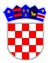 	REPUBLIKA  HRVATSKAVUKOVARSKO-SRIJEMSKA ŽUPANIJAOPĆINA NEGOSLAVCIOpćinski načelnikKlasa: 400-09/17-01/01Ur.broj : 2196/06-01-17Negoslavci, 28.12.2017. godine	Na temelju članka 28. stavak 1. Zakona o javnoj nabavi (''Narodne novine'' br. 120/16), u skladu sa Proračunom Općine Negoslavci za 2018. godinu i članka 32a., točke 2. Statuta Općine Negoslavci („Službeni vjesnik“ VSŽ br. 25/09 i 4/13), Općinski načelnik Općine Negoslavci donosi dana 28.12.2017. godine  PLAN JAVNE NABAVE ZA 2018. GODINUI.	Ovim Planom javne nabave za 2018. godinu utvrđuje se obveza Općine Negoslavci u provođenju postupka javne nabave propisanih Zakonom o javnoj nabavi („Narodne novine“ br. 120/16).II.	Plan javne nabave za 2018. godinu temelji se na Proračunu Općine Negoslavci za 2018. godinu.	Plan javne nabave sadrži podatke: predmet nabave, evidencijski broj nabave, procijenjena vrijednost nabave ako je poznata, vrsta postupka javne nabave uključujući posebne režime nabave i jednostavnu nabavu, navod planira li se predmet nabave podijeliti na grupe, navod sklapa li se ugovor ili okvirni sporazum, planirani početak postupka, planirano trajanje ugovora ili okvirnog sporazuma te napomenu.III.	Za 2018. godinu utvrđuje se nabava radova, usluga i roba i to:IV.	Kod objave svakom evidencijskom broju pridodat će se i dodatan broj kojim se označava redoslijed provedbe postupka javne nabave.V.	Ovaj Plan objavit će se na internetskoj stranici Općine Negoslavci http://opcina-negoslavci.hr/, Službenom vjesniku Vukovarsko-srijemske županije, a stupa na snagu danom donošenja.Općinski načelnik:    Dušan JeckovEvidencijski brojPredmet nabaveCPVProcijenjena vrijednostnabaveVrsta postupka uključujući posebne režime nabave i jednostavnu nabavuNavodPlanira li se predmet nabave podijeliti na grupeNavod sklapa li se ugovor ili okvirni sporazumPlaniranipočetak postupkaPlanirano trajanje ugovora ili okvirnog sporazumaNapomena1/18Održavanje i sanacija lokalnih cesta45233141-9230.000,00Postupak jednostavne nabaveNEUgovor6/20181 godina-2/18Sanacija pješačkih staza45233161-5200.000,00Postupak jednostavne nabaveNEUgovor5/20181 godina-3/18Materijali dijelovi za tekuće i investicijsko održavanje građevinskih objekata44192000-2100.000,00Postupak jednostavne nabaveNENarudžbenica4/20181 godina-4/18Materijal i dijelovi za održavanje pješačkih staza45233253-730.000,00Postupak jednostavne nabaveNENarudžbenica3/20181 godina-5/18Obnova centra općine71400000-2150.000,00Postupak jednostavne nabaveNEUgovor6/20181 godina-6/18Bicikli za zaposlene žene u projektu „Zaželi“34431000-722.500,00Postupak jednostavne nabaveNENarudžbenica1/20181 godina7/18Deratizacija i dezinsekcija90923000-330.000,00Postupak jednostavne nabaveNEUgovor4/20181 godina-8/18Električna energija i javna rasvjeta50232100-1100.000,00Postupak jednostavne nabaveNEUgovor1/20181 godina-9/18Usluge čišćenja divljih deponija90730000-3200.000,00Postupak jednostavne nabaveNENarudžbenica3/20181 godina-10/18Promidžbeni materijal-projekt „Zaželi“22462000-637.000,00Postupak jednostavne nabaveNENarudžbenica2/20181 godina11/18Reprezentacija (uključivo i EU projekti)15000000-835.000,00Postupak jednostavne nabaveNENarudžbenica1/20181 godina-12/18Kupovina zemljišta70122200-4200.000,00Postupak jednostavne nabaveNEUgovor3/20181 godina-13/18Nabavka opreme za dječje igralište37535200-930.000,00Postupak jednostavne nabaveNENarudžbenica5/20181 godina-14/18Projektna dokumentacija za izgradnju sustava odvodnje71248000-8200.000,00Postupak jednostavne nabaveNEUgovor4/20181 godina-15/18Prostorni plan općine izmjene i dopune71410000-5100.000,00Postupak jednostavne nabaveNEUgovor1/20181 godina16/18Proizvodi za osobnu higijenu za krajnje korisnike-projekt „Zaželi“33700000-7144.000,00Postupak jednostavne nabaveNEUgovor1/20181 godina